Муниципальное бюджетное дошкольное образовательное учреждениедетский сад комбинированного вида № 7 г. Кропоткинмуниципального  образования   Кавказский районКонсультация для родителей«Безопасные новогодние каникулы»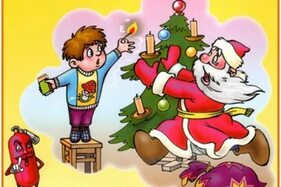  Подготовил:Воспитатель Ванжа А.В.Новый год и Рождество – долгожданные праздники, любимые всеми. Игры, забавы вокруг зеленой красавицы надолго остаются в памяти детей. Мы искренне надеемся, что они будут радостными. Но не стоит забывать, что именно в период праздничных дней дома, на прогулках и в гостях вас могут поджидать самые неожиданные опасные ситуации. Чтобы избежать их или максимально сократить риск воспользуйтесь следующими правилами:Правила пожарной безопасности во время новогодних праздников.Во время новогодних праздников, помимо обычных правил пожарной безопасности следует соблюдать ещё несколько простых норм, которые позволят вам получить от выходных дней только положительные эмоции:-Не украшайте ёлку матерчатыми и пластмассовыми игрушками;-Не обкладывайте подставку ёлки ватой;- Освещать ёлку следует только электрогирляндами промышленного производства;-В помещении не разрешается зажигать бенгальские огни, применять хлопушки и восковые свечи. Помните, открытый огонь всегда опасен!;- Не следует использовать пиротехнику, если вы не понимаете, как ею пользоваться, а инструкции не прилагается, или она написана на непонятном вам языке;- Нельзя ремонтировать и вторично использовать не сработавшую пиротехнику;- Категорически запрещается применять самодельные пиротехнические устройства.Запрещено:-устраивать «салюты» ближе 30 метров от жилых домов и легко воспламеняющихся предметов, под низкими навесами и кронами деревьев;-носить пиротехнику в карманах;-держать фитиль во время зажигания около лица;-использовать пиротехнику при сильном ветре;-направлять ракеты и фейерверки на людей;-бросать петарды  под ноги;-поджигать фитиль нужно на расстоянии вытянутой руки. Помните, что фитиль горит 3-5 секунд. Отлетевшую искру очень трудно потушить. Если она попадет на кожу – ожог гарантирован. В радиусе 50 метров не должно быть пожароопасных объектов.При этом зрителям следует находиться на расстоянии 15- 20 метров от пусковой площадки, обязательно с наветренной стороны, чтобы ветер не сносил на них дым и несгоревшие части изделий. Категорически запрещается использовать рядом с жилыми домами и другими постройками изделия, летящие вверх: траектория их полёта непредсказуема, они могут попасть в дом, залететь на чердак или крышу и стать причиной пожара.В квартирах и частных домах не рекомендуется при праздновании Нового Года зажигать дома бенгальские огни, использовать взрывающиеся хлопушки, зажигать на ёлках свечи, украшать их игрушками из легковоспламеняющихся материалов. Не оставляйте без присмотра включённые электроприборы.В случае малейших признаков загорания немедленно сообщите в Службу спасения – 112.Соблюдая указанные требования, вы гарантируете себе и близким хорошее настроение и веселый праздник!